设计与艺术学院2019宿舍文化节活动细则(讨论稿)开幕式时间：4月9日2．地点：YD103开幕式内容：召开宣讲动员会（2016、2017、2018级各班团支书、生活委员召开宣讲会） 宣传首届宿舍文化节。二、宿舍趣味运动会（定点投篮、八人九足、跳绳）、1.报名形式：以宿舍为单位报名参加，以一个男生宿舍和一个女生宿舍 自由组队报名，线上报名或在一饭领取报名表。2.活动地点和时间：学校操场 时间：4月20日 3．游戏规则定点投篮：每队4人 （2男2女）每人以三分钟为限进行投篮， 以篮筐至罚球线的距离画半圆，分成五个点，每点共有2球 以进球数量记分，每一点投2球，第一球球进算1分，第二球球进算2分八人九足：4男4女排成一横排相邻的人把腿系在一起，一起跑向终点，用时最短的胜出。跳绳： 参赛每队出场队员7人（2人摆绳、5人跳绳）     限时3分钟注释：比赛共三个游戏,按单项奖励。活动奖励：第一名： 500元 +获奖证书          第二名： 300元+获奖证书          第三名： 200元+获奖证书第四至第十名：获奖证书三、三佳宿舍评选（4月9日——4月23日）1.报名形式：各项活动以宿舍为单位报名参加 2.报名方式：线上报名填报            线下三饭领取报名表3．评选细则   三佳宿舍之学习佳：评比要求：1、 宿舍学习风气浓厚，宿舍成员学习态度端正，勤奋刻苦，成绩优异，宿舍较大比例成员成员获得奖学金或在各类比赛中获奖，宿舍具有较强的凝聚力。2、参评宿舍及宿舍成员无违纪记录                            3、量化分数：计算宿舍全体成员平均绩点总和、各类比赛奖项总和（国家级奖项1.5分，省级奖项1分，市级0.8分，校级奖项0.5分，院级0.2分）4、最终成绩=60%量化分数+40%现场ppt展示    分别设为三等，其中一等1组,二等2组.三等3组奖励:一等：500元     二等：300元三等：200元     获奖均有证书。  三佳宿舍之活力佳：评比要求：1、宿舍气氛和谐，宿舍成员积极向上，宿舍较大比例成员担任学生干部，广泛参与社会实践，积极参加校、院、班组织的各项活动，热心公益。参评宿舍及宿舍成员无违纪记录  3、量化分数：担任学生干部和干部类评优、公益积分、参与社会实践情况（参照优秀学生奖学金评比办法相应加分），按宿舍成员总分计算。                注：需带相应的证明材料的复印件。4、最终成绩=60%量化分数+40%现场ppt展示           分别设为三等，其中一等1组,二等2组.三等3组奖励:一等：500元     二等：300元三等：200元     获奖均有证书。三佳宿舍之创意佳以宿舍为单位报名，通过宿舍检查及评审团打分进行评比评比要求：宿舍干净、整洁（25%）          无异味、卫生（25%）       无违规物品（例如宠物、大功率电器等）   （25%）             宿舍环境装扮理念新颖，符合“环保”主题内容（25%）奖励：     一等（1名）         500元           二等（2名）         300元三等（3名）         200元获奖均有证书四、宿舍才艺大赛暨颁奖晚会宿舍才艺大赛 1.报名形式：各项活动以宿舍为单位报名参加 2.报名方式：线上报名填报            线下三饭领取报名表3.活动对象：设计与艺术学院16/17/18级学生4.活动内容：以宿舍为单位，编排节目，可以为诗歌、舞蹈、小品等表演形式。内容积极向上，体现宿舍文化内涵（同宿舍至少三名同学参加） 征集作品应确保为应征者原创，不得剽窃、抄袭              时间不得超过5分钟。5.比赛规则  预赛：通过录制视频的形式，将准备好的节目以楼栋+宿舍号命名，发送到邮箱 40663268@qq.com。            决赛：时间和地点：5月10日，YD103规则 ：通过初赛的筛选，我们将选出8组宿舍进  入决赛。进入决赛的宿舍将在现场进行表演，并根据 现场的表现，进行评分排名。             奖励：一等（1名）         500元                   二等（2名）         300元三等（3名）         200元                   进入决赛的均有奖状。五、提交材料   获奖提交材料包括获奖证明；报名表，相应的获奖材料（复印件）     六、联系方式承办联系人：刘佳佳 13138143922            王子丰 13160663670设计与艺术学院团总支学生会对此项活动具有最终解释权具体问题可以扫码进群咨询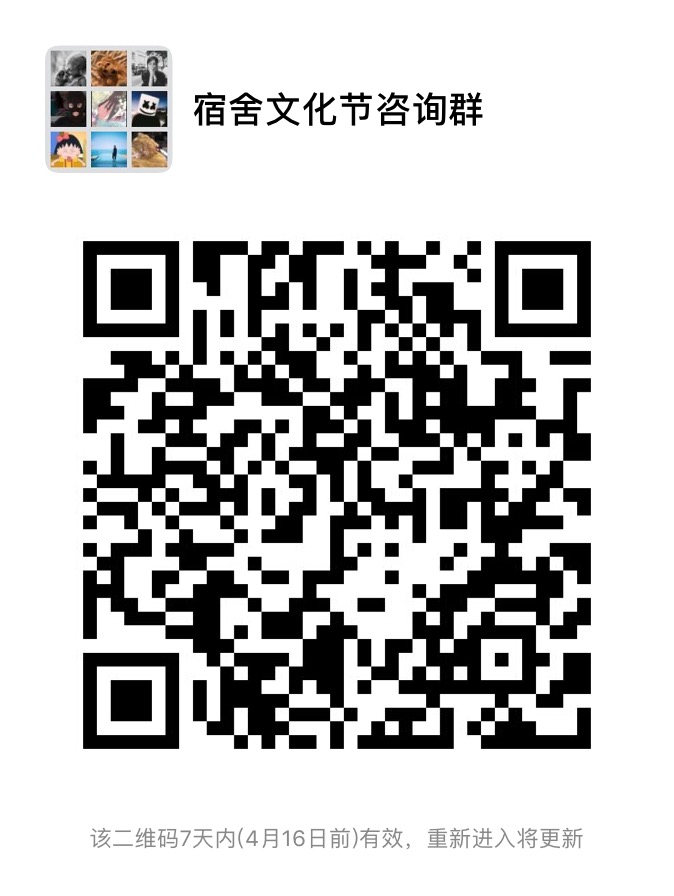 